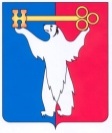 АДМИНИСТРАЦИЯ ГОРОДА НОРИЛЬСКАКРАСНОЯРСКОГО КРАЯПОСТАНОВЛЕНИЕ17.04.2013	   г. Норильск   	               №  147О внесении изменений в постановление Администрации города Норильска от 14.10.2011 №479 «Об утверждении долгосрочной муниципальной целевой программы  «Обеспечение жильем молодых семей» на 2012-2014 годы в новой редакции»С целью приведения в соответствие с постановлениями Правительства Российской Федерации от 22.11.2012 № 1204 «О внесении изменений в федеральную целевую программу «Жилище» на 2011 – 2015 годы», Правительства Красноярского края от 17.07.2012 № 351-п, от 05.10.2012 № 520-п, от 26.02.2013 № 49-п «О внесении изменений в Постановление Правительства Красноярского края от 13.10.2011 №596-п «Об утверждении долгосрочной целевой программы «Обеспечение жильем молодых семей в Красноярском крае» на 2012 – 2015 годы», ПОСТАНОВЛЯЮ:	1. Внести в долгосрочную муниципальную целевую программу «Обеспечение жильем молодых семей» на 2012-2014 годы, утвержденную постановлением Администрации города Норильска от 14.10.2011 №479 (далее-Программа),следующие изменения:	1.1. Пункт 6 подраздела 5.1 раздела 5 Программы изложить в следующей редакции:	«6. Участником Программы может быть молодая семья, в том числе молодая семья, имеющая одного и более детей, где один из супругов не является гражданином Российской Федерации, а также неполная молодая семья, состоящая из одного молодого родителя, являющегося гражданином Российской Федерации, и одного и более детей, соответствующая следующим условиям:- возраст каждого из супругов либо одного родителя в неполной семье на дату утверждения министерством строительства и архитектуры Красноярского края списка молодых семей - претендентов на получение социальных выплат в текущем году не превышает 35 лет (включительно);- признание молодой семьи нуждающейся в жилом помещении в соответствии с пунктом 7 настоящего подраздела;- наличие у семьи доходов, позволяющих получить кредит, либо иных денежных средств, достаточных для оплаты расчетной (средней) стоимости жилья в части, превышающей размер предоставляемой социальной выплаты.Условием участия в Программе и предоставления социальной выплаты является согласие совершеннолетних членов молодой семьи на обработку органами местного самоуправления, органами исполнительной власти субъекта Российской Федерации, федеральными органами исполнительной власти персональных данных о членах молодой семьи.Согласие должно быть оформлено в соответствии со статьей 9 Федерального закона от 27.07.2006 № 152-ФЗ «О персональных данных».». 1.2. Дополнить пункт 2 подраздела 5.2 раздела 5 Программы абзацем третьим следующего содержания:«Расчет размера социальной выплаты для молодой семьи, в которой один из супругов не является гражданином Российской Федерации, производится исходя из размера общей площади жилого помещения, установленного для семей разной численности с учетом членов семьи, являющихся гражданами Российской Федерации.». 2. Разместить настоящее постановление на официальном сайте муниципального образования город Норильск.И.о. Главы Администрации города Норильска                                            И.В.Перетятко